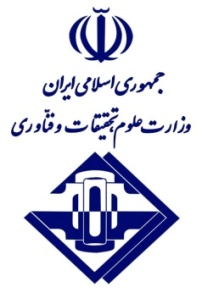 1. مشخصات دانشجو2. مشخصات اساتید راهنما و مشاورالف- مشخصات اساتید راهنماب- مشخصات اساتید مشاورتذکر: در صورتی که اساتید فوق عضو هیأت علمی دانشگاه شیخ‌بهائی نمی‌باشند آدرس و شماره تلفن آن‌ها ذیلاً قید گردد.تذكر: مطابق بخشنامه وزارت علوم وتحقيقات وفناوري به شماره 335764/3 ، مورخ 27/12/ 1397 کلیه دانشجویان مقطع کارشناسی ارشد و دکتری می بایست  نسبت به دریافت پیشینه(PISHINEH.IRANDOC.AC.IR)  و دریافت همانند جویی(TIK.IRANDOC.AC.IR)پیش از تصویب پروپوزال خود اقدام و فرم های مربوطه را به گروه آموزشی تحویل دهند.همچنین دانشجویان موظفند پس از تصویب  پروپوزال در دانشگاه نسبت به ثبت تمام متن آندر  سایت(SABT.IRANDOC.AC.IR) و دریافت کدرهگیری اقدام نمایند.  این فرم باید توسط دانشجوی کارشناسی ارشد یا دکتری در یک نسخه با هماهنگی استاد راهنما به صورت تایپ شده تکمیل گردد.3. مشخصات پایان‌نامه د –شرح و بیان مسأله پژوهشی4- پیشینه و تاریخچه موضوع تحقیق(مطالعات و تحقیقاتی که در رابطه با این موضوع صورت گرفته و نتایج حاصل از آن)5 - اهداف تحقیق 6- اهمیت و ارزش تحقیق7 –کاربرد نتایج تحقیق  8 -  فرضیه‌ها (در صورت لزوم) یا سوالهای تحقیق9 -  روش تحقیق 10 -  منابع و مآخذ11- جدول زمانی  و محل اجراتاریخ شروع:	                                       تاریخ اختتام:                                           محل اجرا:    دانشگاه شیخ بهاییاصلاح نهائی پایان‌نامه: حداکثر دو هفته پس از تاریخ دفاعتحویل 5 لوح فشرده: حداکثر دو ماه پس از تاریخ دفاع                                                                            نام و نام‌خانوادگی دانشجو                                                                            امضاءفرم شماره 3تعهدنامهاینجانب .................................... به شماره دانشجویی .............................. دانشجوی رشته  ................................. که پایان‌نامه‌ام تحت عنوان ...............................................................................................................................................................................به تصویب رسیده است. متعهد می‌گردم که محتوا و نوشته‌های آن متعلق به خودم باشد و هیچ قسمت از آن به طور مستقیم یا غیرمستقیم کپی و یا برگرفته از کار دیگران خارج از ضوابط متعارف نگارش پایان‌نامه نباشد. اینجانب نیز آگاهم که در صورتی که خلاف موضوع فوق‌الذکر در هر زمان و به هر طریق اثبات گردد از کلیه امتیازات مکتسبه از این پایان‌نامه محروم و ملزم به پذیرش عواقب و مجازات حقوقی ناشی از آن می‌باشم.                                                                         نام و نام‌خانوادگی دانشجو                                                                            امضاءردیفنام و نام‌خانوادگیگروه آموزشیدانشکدهرتبهتخصصپایان‌نامه‌های تحت راهنماییپایان‌نامه‌های تحت راهنماییملاحظاتردیفنام و نام‌خانوادگیگروه آموزشیدانشکدهرتبهتخصصتعدادمقطعملاحظات12کارشناسی ارشدردیفنام و نام‌خانوادگیگروه آموزشیدانشکدهرتبهتخصصملاحظات12آدرس سايتشماره ثبتتاريخ ثبتSABT.IRANDOC.AC.IRشرح فعالیتزمان اجرا به ماهزمان اجرا به ماهزمان اجرا به ماهزمان اجرا به ماهزمان اجرا به ماهزمان اجرا به ماهزمان اجرا به ماهزمان اجرا به ماهزمان اجرا به ماهزمان اجرا به ماهشرح فعالیت123456789جمع آوری مبانی نظری2بررسی منابع و انتخاب روش1جمع آوری داده ها و تدوین1طراحی و ایجاد سیستم1ارزیابی سیستم2نتیجه گیری و پیشنهادات1تدوین مقاله2تدوین پایان نامه4